COMMUNITY HOUSING, OPEN SPACE, AND RECREATION PROJECTSAPPLICATION DEADLINE FOR NOVEMBER 2018 TOWN MEETING CONSIDERATION: APRIL 18, 2018 @ 3:00 P.M. 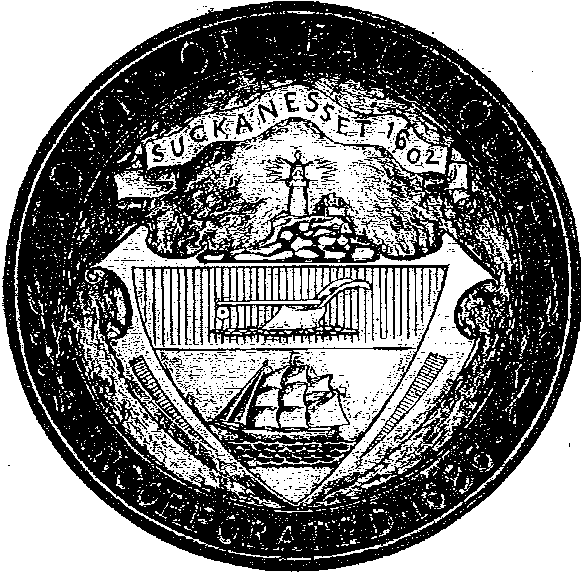 FALMOUTH COMMUNITY PRESERVATION FUNDFY 2019  FUNDING APPLICATION COMMUNITY PRESERVATION COMMITTEE Falmouth Town Hall59 Town Hall Square
Falmouth, MA 02540Telephone: 508-495-7436Email: Community Preservation Office <cpfund@falmouthmass.us> TABLE OF CONTENTSAPPLICATION GUIDELINES	3COMMUNITY PRESERVATION ACT AND TOWN OF FALMOUTH GOALS	4APPLICATION COVER PAGE	7APPLICATION NARRATIVE	8APPLICATION SUBMISSION CHECKLIST	10ATTACHMENT A - PROJECT SCHEDULE	11ATTACHMENT B - PROJECT BUDGET	12ATTACHMENT C - PROCESS FOR REQUESTING REIMBURSEMENT  FOR CP FUND PROJECTS…….......…14    APPLICATION GUIDELINES Applicants must use this Falmouth Community Preservation Fund (CP Fund) Application. Each applicant must (1) use the Application Cover Sheet on page 7 as the first page of the application, (2) answer Application Narrative - Questions #1 through #9, and (3) include Attachments A and B. Historic Preservation applications must also include Attachment C, “Supplemental Information for Historic Preservation Projects.” Historic Preservation applicants are encouraged to review the attached Preservation Restriction policy. The use of maps, visual aids, and supplemental information is encouraged. Applicants should familiarize themselves with the Payment Policy- Process for Reimbursement for CP Fund Projects presented in Attachment D.Submit one (1) unbound original and eleven (11) copies.   Include an electronic copy, if feasible.Applicants must provide an accurate and detailed estimate of project costs. Applicants are strongly encouraged to obtain more than one estimate in order to present a realistic project budget. If possible, applicants must provide at least one quote/estimate from potential suppliers.If the request is part of a multi-year project, applications should include the total project cost, timeline, and allocations reflecting all project years. The Community Preservation Committee (CPC) can recommend multi-year projects only if the total cost can be included in the current year’s CPA revenues. The CPC cannot commit anticipated revenues.CPA proposals shall not include:The request of funds for maintenance or upkeep of land or buildings. Maintenance is defined as incidental repair which neither adds to the value of the property nor appreciably prolongs the property's life but keeps it in a condition of fitness, efficiency, or readiness and is required more often than every ten years (CPC).The request of funds for wastewater treatment initiatives The request of funds from private property owners for any projects in any of the four CPA categories.Proposed CPA projects must demonstrate public benefit. Public benefit is defined as a project or purchase that enhances an area or structure for a significant group of citizens and promotes balance between cost and public good.Proposals must specify non-CPA funding sources. It is preferable that Community Preservation Funds leverage other funding sources. Please attach documentation of non-CPA funding source commitments.For applicants who are submitting multiple project requests, projects must be prioritized.Proposals must be received by the advertised deadline to be considered for funding at the next Town Meeting. CPFund proposals must be submitted to the Community Preservation Office in Town Hall.The CPC will determine project eligibility before conducting proposal interviews. All eligible proposal applicants must attend a CPC meeting for a proposal interview. Applicants will be contacted to schedule an interview.Communication between applicants and the CPC shall be in accordance with “Communications between Funding Applicants, Project Managers/Signatories, and CPC Members” outlined in the Community Preservation Committee Operating Procedures (March 24, 2016 as amended July 24, 2016) available on the CPFund website, www.cpfundfalmouth.org/ and the Community Preservation page of the Town of Falmouth website, www.falmouthmass.usNOTE: There are legal limitations on the use of CPA funds. If you are in doubt about your project's eligibility, you are encouraged to contact the Community Preservation staff at (508) 495-7436 or submit a letter of inquiry so that the Community Preservation Committee can determine eligibility.COMMUNITY PRESERVATION ACT GOALS AND TOWN OF FALMOUTH GOALSCOMMUNITY PRESERVATION ACT (CPA) GOALSThe Community Preservation Act (CPA) provides a special funding source that is dedicated to community preservation needs related to community housing, historic resources, open space, and recreation. In general, the goals of the CPA are:Acquire, Create, Preserve, and Support Community HousingAcquire, Create, and Preserve Open Space (plus Rehabilitate and Restore Open Space if the Open Space was acquired with CPA funds)Acquire, Create, and Preserve, Rehabilitate, or Restore Land for Recreational UseAcquire, Preserve, Rehabilitate, and Restore Historic ResourcesPreservation of Historic Resources includes retention of the greatest amount of historic fabric along with the building's historic form, features, and detailing as they have evolved over time Restoration of Historic Resources includes allowance for a depiction of a building at a particular time in its history by preserving materials from the period of significance and removing material from other periodsRehabilitation of Historic Resources includes an acknowledgment of the need to alter or add to a historic building to meet continuing or new uses while retaining the building’s historical characterFor more detailed information on the CPA, please review the Town of Falmouth's Community Preservation Plan, which is available in the Community Preservation Office and online on the Community Preservation page of the Town's website, http://www.falmouthmass.us, listed under Departments. For information about Falmouth CPFund revenues, budget, distribution of funds and projects funded since 2005, see the CPFund website at www.cpfundfalmouth.org.TOWN OF FALMOUTH GOALSThe CPC will evaluate all eligible CPFund proposals keeping in mind the relevant goals stated in the Local Comprehensive Plan as well as other relevant town-wide plans. CP Fund applicants should consult the Local Comprehensive Plan available in the Planning Office and online on the Planning Department webpage at http://falmouthmass.us.References to additional plans related to specific CPA categories are provided below:Community HousingLocal Comprehensive Plan - Affordable Housing and LCP Housing Element, Spring 2015 (Link on the Planning Department webpage under Departments at http://falmouthmass.us)Open Space/RecreationLocal Comprehensive Plan - Open Space and Recreation, Coastal Resources and Wetlands, Wildlife, and Plant Habitat Town of Falmouth Open Space and Recreation PlanHistoric ResourcesLocal Comprehensive Plan - Historic Preservation and Community CharacterFalmouth Historic Districts Guidelines (Link on the Historic Districts Commission webpage under Departments at http://falmouthmass.us) Town of Falmouth Historic Preservation Plan (Link on the Historical Commission webpage under Departments at http://falmouthmass.us)Secretary of Interior’s Standards for the Treatment of Historic Structures Additional Town-Wide PlansThe Board of Selectmen's Five Year Strategic Plan (Link on the Board of Selectmen webpage under Departments at http://www.falmouthmass.us)FUNDING APPLICATION FOR COMMUNITY PRESERVATION FUNDINGBEGINS ON THE FOLLOWING PAGECOVER PAGEAPPLICATION FOR COMMUNITY PRESERVATION FUNDINGSubmit one (1) unbound original and eleven (11) copies to the Community Preservation Office, 59 Town Hall Square, Falmouth, MA 02540. Transmit an electronic version of the application to cpfund@falmouthmass.us                    Applications are due April 18, 2018 at 3:00 p.m.CPA Category (You must check at least one category, but may identify additional categories if applicable)   Open Space                                                                 Recreation  Historic Preservation                                               Community HousingTO THE BEST OF MY KNOWLEDGE AND BELIEF, ALL DATA IN THIS APPLICATION ARE TRUE AND CORRECT. THE DOCUMENT HAS BEEN DULY AUTHORIZED BY THE INDIVIDUAL OR GOVERNING BODY OF THE APPLICANT. Authorized Project Representative:Typed (Printed) Name and Title: ______________________________________________________________                   Signature: ____________________________________________________ Date: _______________________				APPLICATION NARRATIVEPlease answer the following questions on separate paper in the order listed below, keeping answers complete but brief. Refer to the Application Guidelines on Page 2 while completing this application. Applications will be returned if all requested information is not provided. Include supporting materials, as necessary. Applications that (1) present a thorough description of the project with as many details as possible, (2) have significant support from other Town Boards and Committees, and (3) present a comprehensive, well described and reasonable budget and realistic implementation schedule will have the greatest likelihood of success.A. Project Description: Describe the proposed project and how it will be completed. What steps are involved in completing this project? Include supporting materials and exhibits as necessary. 	B. Previous CPA Project Funding: Has this project or a closely related project previously received CPA funding? If yes, explain.Project Goals: What are the goals of the proposed project? First, explain the relationship of those goals to those of the Community Preservation Act (CPA). Second, explain how the project supports the goals outlined in the Local Comprehensive Plan (LCP) and other relevant Town plans [See Page 3 - CPA and Town of Falmouth Goals].	                                            If the proposed project is a Recreation Project, explain how the project is consistent with the Town of Falmouth VueWorks Program Report and Priority List.Community Need and Public Benefit: Why is this project needed? Is it consistent with goals of the CPA and other town-wide plans? How does it benefit the public? (See definition of Public Benefit in Guidelines for CPFund Proposal Submissions). When responding to this question, consider the following: matching funds from other sources that will be obtained if CPA funds are awarded; people who will directly benefit from the project once it is completed; and resources that will be protected as a result of this project.)Success Factors: How will the success of this project be measured? Be as specific as possible.Credentials: How will the experience of the applicant(s) contribute to the successful implementation of this project?Experience with Community Preservation Funded Projects:Implementation: Project Manager Contact InformationMaintenance: If ongoing maintenance is required to protect the CPA investment in your project, how will it be funded in the future? (If not applicable to your project, write NA.)Who will be responsible for Project Maintenance?How will Project Maintenance be funded?Additional Information (not required but recommended, if applicable)Site Documentation: Attach documentation that you have control over the site, such as a Purchase and Sale Agreement, option or deed.Project Documentation: Attach any applicable engineering plans, architectural drawings, site plans, any other renderings, relevant studies or material.Other Information: Any additional information that might benefit the CPC in consideration of this project.APPLICATION SUBMISSION CHECKLISTHave you signed the Application Cover Page and included it as Page 1 of this application?Have you addressed each of the nine items listed in the Narrative section of this application?Have you provided one unbound original and eleven bound copies of the completed application?Have you submitted one electronic version of the completed application to Community Preservation Office (cpfund@falmouthmass.us)?Have you included at least one quote/estimate for the proposed project?Have you completed and included Attachment A: Project Schedule?Have you completed and included Attachment B: Project Budget?   Have you read and do you understand the Payment Policy- Process for Reimbursement for CP Fund Projects included as Attachment C?ATTACHMENT A PROJECT SCHEDULEProvide a schedule for project implementation using the Milestones below. If Milestone B or C is not applicable to your project, mark the Milestone “NA.”Note: Implementation Schedules must be realistic and well conceived. Carefully consider projected Milestone dates. Unrealistic Implementation Schedules may have a negative impact on the project's application review. Milestone F, 100% Project Completion Date, may be incorporated into the Letter of Agreement as a Special Condition. If project implementation is delayed, the CPC may reconsider its recommendation for grant award. ATTACHMENT BPROJECT BUDGETBudget: What is the total project budget and how will CPA funds be spent? All proposed project costs must be clearly identified including hard and soft costs, Falmouth Community Preservation Fund permanent sign/plaque cost, and contingencies. Applicants must provide an accurate and detailed estimate from potential consultant(s), construction companies, and suppliers. At least one estimate on contractor letterhead is required. However, the CPC reserves the right to require additional estimates. Projects that require deed restrictions or other legal oversight should include these estimated expenses in their proposed budget. (Note: CPA funds may not be used for maintenance.)Budget SummaryBudget Cost Sharing: Identify the amount and source of cost sharing for this project including all private, federal, state or local government, and “other” sources.Attach commitment letters from any organization providing a cost share contribution listed in the table above.In-Kind: Are there any in-kind contributions included in the “Cost Share” information presented in A and/or B, above? If yes, describe how the value of the in-kind contribution was derived. (In-kind contributions can be defined as a contribution of services or property, donated equipment, buildings or land, or donated supplies). Budget Categories: (Leave any category blank that does not apply to your project.)* Insert a cost allowance to develop and record Preservation Restriction. Consult with CP Office on cost estimate. Note: Construction means all types of work done on a property or building including erecting, altering or remodeling. Attach at least one recent estimate/quote. A recent estimate is defined as a written estimate presented on company letterhead that was obtained and is dated within the past four months. Describe any other attempts to secure funding for this project. (Include successful and unsuccessful funding attempts.) Please provide any additional relevant budget information that you feel will be beneficial to the CPC in understanding your Project Budget.ATTACHMENT CPROCESS FOR REQUESTING REIMBURSEMENT       FOR CP FUND PROJECTSAll projects of non-profit entities that have received a CP Fund appropriation are paid for through a reimbursement process. The Town does not pay vendor(s) for non-profit projects directly. All non-profit entities manage their own projects, hold their own contracts with their vendors, and pay their own vendors. When that work is completed, the project manager may request reimbursement from the CP Fund. Requests for partial reimbursement are also allowable as projects move through stages of completion.Entities that operate under a special license or Memorandum of Understanding (MOU) with the town are dealt with on a case-by-case basis.A Payment Request Cover Sheet must accompany each request for reimbursement.Backup documentation (referred to on the cover sheet) includes the following:Copy of a dated, detailed invoice from the vendor indicating materials purchased, professional services provided, and/or construction services provided. (Quotes/ estimates from a vendor do not meet this requirement.)Copy of cancelled check proving that the payment from the non-profit has cleared the bank. (A photocopy of a check or a voucher written to a vendor does not meet this requirement.) Absent a cancelled check, an original signed letter from the vendor on official letterhead certifying that the invoice has been paid. The invoice number, name of payor and payee, check number, and dollar amount must be included in the text of the letter.For labor costs, copies of time sheets indicating the details of the work done, dates of service, hours worked, and the rate charged.For completed construction projects, evidence that the building dept. has conducted an inspection and that the permit for the work is closed. The project representative identified in Attachment B of the Letter of Agreement (LOA) for each project submits all requests for reimbursement. If another party will be submitting the requests for reimbursement, the project representative must provide a document to the CP office authorizing that person to submit the requests.When the request for reimbursement comes to the CP office, staff will review the request and verify it, assuring it is in accordance with information presented in the project application and LOA. Once the review is complete, office staff processes the request for reimbursement and presents it to the authorized CPC member for committee approval before forwarding it to the town manager’s office. Following the Town Manager's approval, the invoice is submitted to the accounting department for final review and payment.SAMPLEFalmouth Community Preservation FundPayment Request Cover SheetDate: 	____________________  Project Name: _________________________________Payment Request # ____________ Amount: $ ___________________________ List the costs that were incurred in accordance with the Letter of Agreement dated: ______________Provide cost breakdowns wherever possible. (Use an additional sheet if necessary.)Attach all back-up documentation, including vendor invoice. (All invoices should specifically identify CP Fund related costs.)Narrative: Give a brief review of program activities/accomplishments for the period covered by this Payment Request: Please identify any problems or reasons for being ahead/behind schedule, etc. (If this is a final request for a construction project, please provide evidence of inspection by the building dept. and a closed permit.)I certify that this Payment Request relates solely to the _______________________________ (Project Name) as detailed in the project Community Preservation Funding Application and Letter of Agreement.___________________________/__________________________		____________Printed Name and Signature				             Date		Date:	FfFfFFFFFfName of Applicant/Sponsoring Organization:ffffffMailing Address:Th6h6hj65Name of Proposal/Project:Project Location/Street Address (if applicable):Project Representative/ContactName and Title:Mailing Address:Daytime Phone:Evening Phone:Email:Total Project CostCPA Funds RequestedCost Share – Private FundsCost Share- Other Public Funds$$$$Has the applicant received CP funding for past projects? ____________________________________________________ If yes, please name the project: ______________________________________________________________________________ If yes, are all projects complete and closed out? ____________________________________________________________ If there are open projects, please identify by project name and provide current implementation status and expected completion date: ________________________________________________________________________________Project Manager & Title:Daytime Phone:Evening Phone:Email:Milestones (Month/Year):Project Start (Month/Year):Procurement Documents Submitted to CPC (Month/Year):Project Construction/Professional Contract Submitted to CPC (Month/Year):Project/Construction Start (Month/Year):50% Project Completion (Month/Year):100% Project Completion (Month/Year):Close-Out Complete (Month/Year):Comments:Total Project CostCPA Funds RequestedCost Share – Private FundsCost Share - Other Public FundsCost Share - Other Investment or Funds $         $ $ $         $Funding SourceItem: Project Component         How Funding will be usedAmountType (grant, loan, in-kind, etc.)CategoryCPA FundsOther Funds (Cost Share)TotalPersonnelMaterials/EquipmentConstructionProfessional Contractual: Consultant, Legal, Engineering, Appraiser, etc. CPA Funding Sign/Plaque (permanent)Historic Preservation Restriction, if applicable *Other (Describe)TOTALGrantee/Project Name:_______________________________________________________________Project Rep Submitting Payment Request (Please print): ____________________________________Contact Tel. and Email:_________________________________________________________________          ITEMAMOUNT REQUESTEDTotal